e                              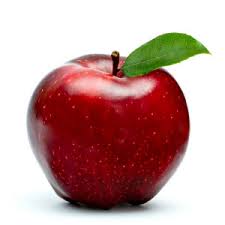 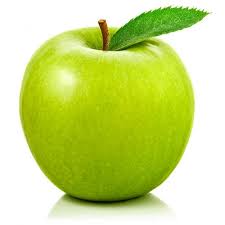 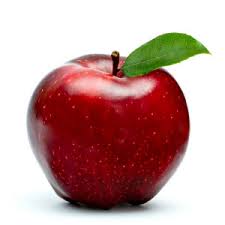 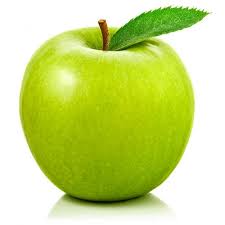 e                          e                          e                          e                          e                          e                          e                         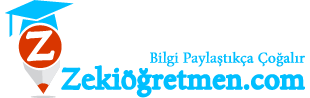 e                         